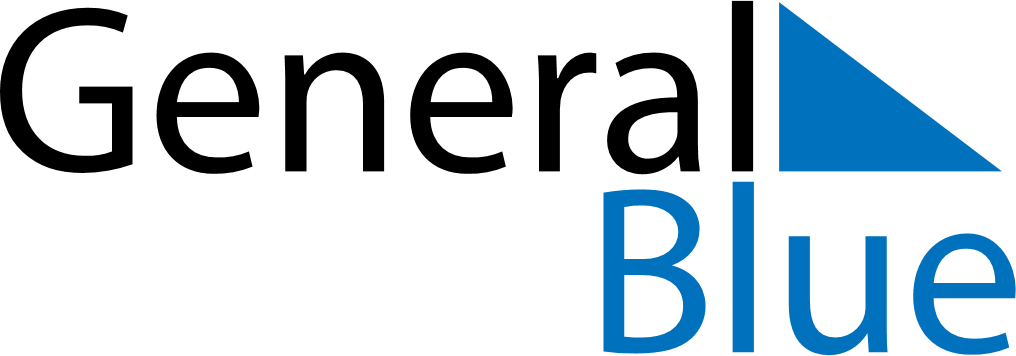 Daily Planner December 11, 2022 - December 17, 2022Daily Planner December 11, 2022 - December 17, 2022Daily Planner December 11, 2022 - December 17, 2022Daily Planner December 11, 2022 - December 17, 2022Daily Planner December 11, 2022 - December 17, 2022Daily Planner December 11, 2022 - December 17, 2022Daily Planner December 11, 2022 - December 17, 2022Daily Planner SundayDec 11MondayDec 12TuesdayDec 13WednesdayDec 14ThursdayDec 15 FridayDec 16 SaturdayDec 17MorningAfternoonEvening